The Viking alphabet The letters are called 'runes' and they were carved into stones as a memorial to a person or a special event.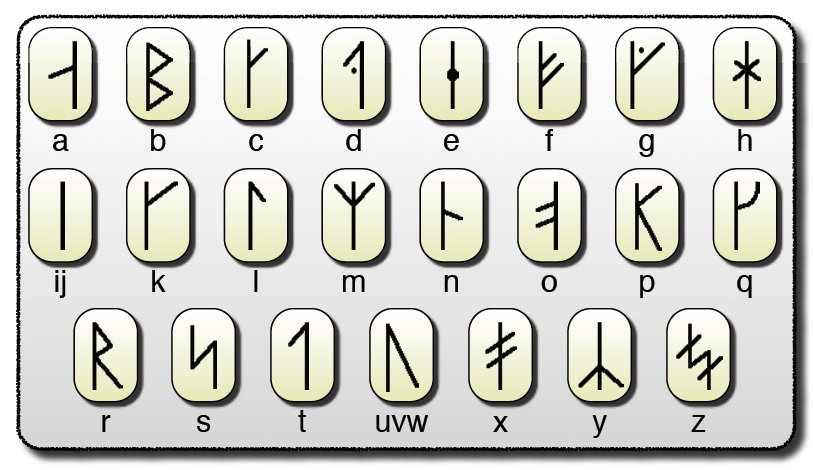 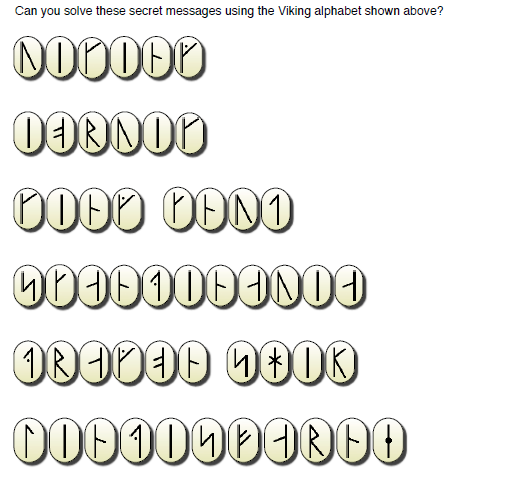 